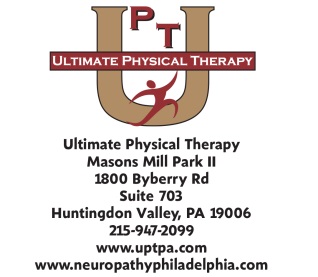 CONSENT TO PHYSICAL THERAPY EVALUATION AND TREATMENTI hereby consent to evaluation and/or treatment of my condition by licensed physical therapist employed by Ultimate Physical Therapy.  In so doing, I understand, acknowledge, and affirm that such rehabilitation and related services may involve bodily contact, touching, and/or direct contact of a sensitive nature.The physical therapist has fully explained to me the nature and purposes of the procedures, evaluation and course of treatment, and has witness my signature of this consent in his or her presence.  The physical therapist has informed me of expected benefits and possible complications or discomfort, which may result from skilled physical therapy care.The physical therapist has explained that there is not guarantee that the proposed course of treatment will improve my condition and that is possible, although unlikely, that the course of treatment may cause additional pain or discomfort or aggravate my condition.  I have been given an opportunity to ask questions, and all my questions have been answered to my satisfaction.  I confirm that I have read and fully understand this consent form.Patient Signature:____________________________________                    Date:_______________________Treatment of Minors: I , as a parent/guardian of a minor receiving treatment hereunder, do hereby agree and understand that I have been advised to remain on the premises during any such treatment , and waive any claim I may have resulting from failure to do so.Parent/Guardian Signature____________________________________ Date:______________________________Relationship to Patient:_______________________________________ Date:_____________________________I hereby certify that I have explained the nature, purpose, benefits, risks of, and alternatives to the proposed evaluation and treatment have offered to answer any questions and have fully answered all such questions.  I believe that the patient/relative/guardian fully understands what I have explained and answered.I certify that all of the information provided herein is true and correct.Therapist Signaure:____________________________________________Date:__________________________